PREDSEDA NÁRODNEJ RADY SLOVENSKEJ REPUBLIKYČíslo: PREDS-.../2017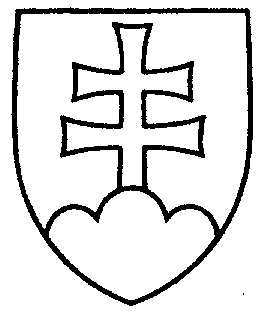 649ROZHODNUTIEPREDSEDU NÁRODNEJ RADY SLOVENSKEJ REPUBLIKYz 31. júla 2017k zániku mandátu poslanca Národnej rady Slovenskej republikyB e r i e m   n a   v e d o m i e, že      podľa čl. 81 Ústavy Slovenskej republiky      1. poslanec Národnej rady Slovenskej republiky Ľubomír Jahnátek mi 
31. júla 2017 doručil písomné rozhodnutie o tom, že sa vzdáva mandátu poslanca Národnej rady Slovenskej republiky,       2. mandát poslanca Národnej rady Slovenskej republiky Ľubomíra Jahnátka zaniká dňom doručenia písomného rozhodnutia o vzdaní sa mandátu poslanca Národnej rady Slovenskej republiky, teda 31. júla 2017. v z. Béla   B u g á r   v. r-